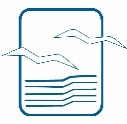 Beaufort County Community College
Foundation Scholarship Application
Student’s Name: _____________________________ Social Security #: _______________________________ (required)Street Address: ___________________________________________________________________________________City: ________________________ State: _______ Zip: _____________ Telephone #: ___________________________NC Driver’s License #: _______________________________  County of Residence: ____________________________Email: ______________________________________________________________________________I am applying for the following Continuing Education Program (check the box): 
**Only programs offering an industry recognized credential are eligible for Continuing Education  scholarships offered through the BCCC Foundation.
I qualify for this scholarship under the following criteria (please check all that apply):  I am currently unemployed.  (Beginning date of unemployment: ________________) (Provide copy of paperwork)  I am a military veteran. (Provide copy of DD214 or other military documentation)  I am a member of the NC National Guard.  (Provide copy of ID card) I am working and earn wages at or below 200% of the federal poverty guidelines. (Provide copy of current pay stub.  Number of dependents: _________      Ages: ________________) Other.  Explain in your own words why you should receive these funds (you may include attachment if you need more space): _____________________________________________________________________________________________________________________________________________________________________________________________________________________________________________________________________________________________________________________________________________________________________________________________________________________________________________________________________________________________________________________________________________________________________________________________________________________________________________________________________________________________________________________________________________________________________________________________________________________________________________________________________________________________________________________________________________________________________________________________________________________________________________________________________________________________________________________________________________________________________________________________________________________________________________________________________________________________________________________________________________________________________________________________________________________________________________________________________________________________________________________________________________________________________________________________________________________________________________________________________________________________________________________________________________________________________________________________________________________________________________________________________________________________________________________________________________________________________________________________________________________________________________________________________________________________________________________I hereby verify that all the information given by me on this application form is complete and accurate to the best of my knowledge._________________________________________________________		________________________________
Printed Name                                                          Signature					DatePlease submit your completed application to:Sara Watson, Continuing Education Director of Customized Training
sara.watson@beaufortccc.edu 
252-940-6311High School Equivalency Nurse Aide I/II Medication Aide Registered Medical Assistant Pharmacy Technician EMT Initial, Advanced EMT, Paramedic Phlebotomy Culinary Skills & Techniques Career Readiness Certificate Forklift Training NC Fire Academy Medical Office Specialist CDL Truck Driver Training OSHA 10/OSHA 30 Notary Public Real Estate Initial Licensing Course Oversize Vehicle Escort Training—Initial Certification Substance Abuse Counselor ServSafe Welding Vehicle Safety Inspections—Initial Certification HVAC